OSNOVNA ŠKOLA IVANA PERKOVCA     Šenkovec, Zagrebačka 30    Š k o l s k a  k u h i n j a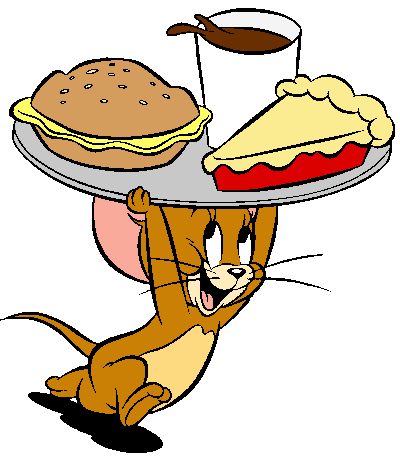 J  E  L  O  V  N  I  K  PRODUŽENI BORAVAK08.01.2024. – 12.01.2024.RUČAK							UŽINAPONEDJELJAK:Rižoto s puretinom i povrćem, cikla salata,			        	     Kruh, sirni namaz raženi/polubijeli kruhUTORAK:Juha, pečena piletina, mlinci, zelena salata,			             Voćna salatakukuruzni/polubijeli kruhSRIJEDA:Varivo od mahuna s povrćem i hrenovkama,		 Raženi kruh, maslac, medpolubijeli kruhČETVRTAK:Lazanje s mljevenim mesom, raženi/polubijeli kruh, 	  Bademi, brusnice, sok od              zelena salata	            jabukePETAK:Špinat na mlijeku, pire- krumpir, jaje na oko,		   Domaći kolač od mrkve, punozrnati/polubijeli kruh						  mlijekoD o b a r   t e k !